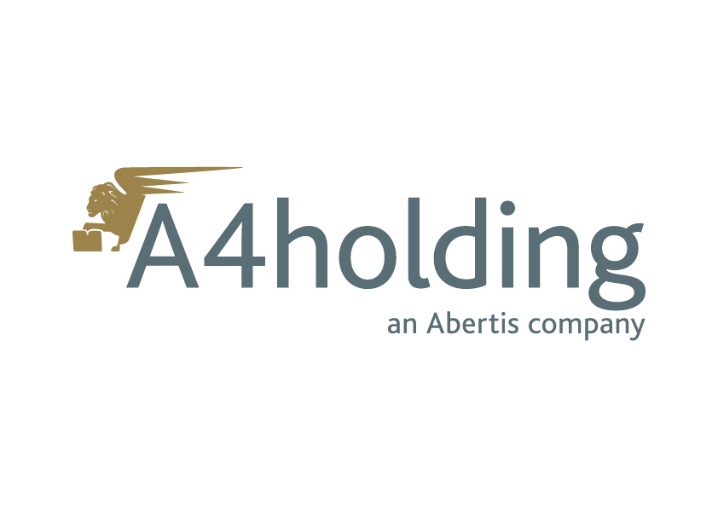 CARTELLA STAMPA EVENTO 65° ANNIVERSARIO Verona - 30 Ottobre 201765 ANNI IN CONTINUO MOVIMENTOA4 Holding celebra quest’anno il 65° anniversario di attività nella gestione e sviluppo di infrastrutture di comunicazione.Nel 1952 infatti la società Autostrada Brescia Verona Vicenza Padova S.p.A. fu costituita da una alleanza di enti pubblici ed economici appartenenti a sette province: Milano, Bergamo, Brescia, Verona, Vicenza, Padova e Venezia. L’obiettivo societario primario era quello di congiungere le due autostrade esistenti: la Milano-Brescia e la Padova-Venezia, favorendo così il collegamento autostradale tra i capoluoghi della Lombardia e del Veneto. Alla tratta della A4 fu poi fusa per incorporazione a metà degli anni ’80 l’Autostrada Valdastico, fondata il 23 settembre 1970 con la denominazione originale di Autostrada Trento Valdastico Vicenza Riviera Berica Rovigo Spa.  L'apertura del tratto oggi percorribile da Vicenza a Piovene Rocchette, che attraversa le zone di Dueville e Thiene e interconnette i diversi distretti industriali del vicentino al restante sistema industriale del Nord Italia, avvenne nel 1976, mentre il tronco a sud fra le province di Vicenza e Rovigo è stato completato ed è operativo dall’agosto 2015.In questi 65 anni è stata fatta molta strada, integrando competenze e capacità di progettazione alla realizzazione e gestione di grandi infrastrutture. Con la nuova configurazione organizzativa e con A4 Holding a capo del sistema di governance abbiamo dato forma e sostanza all’abilità del Gruppo di promuovere iniziative nell’ambito delle infrastrutture di comunicazione e di mobilità.448,5 mln di euro di ricavi, un Ebitda 211,7 mln di euro pari al 47,20%, un risultato netto attestatosi a quota 22,8 mln e 235 km di autostrade gestiti: questi i numeri del 2016 del nuovo modello industriale che oggi comprende tutte le capacità e le eccellenze che risiedono all’interno del Gruppo, implementate poi dall’apporto di Abertis, il cui ingresso nel 2016 in qualità di socio di riferimento ha accresciuto ancor più l’expertise della Holding, anche a livello internazionale.IL GRUPPO A4 HOLDINGOggi la missione del Gruppo e dei suoi oltre 600 collaboratori non è solo quella di amministrare in concessione la tratta A4 Brescia-Padova e la A31 Valdastico, ma anche quella di contribuire a migliorare il sistema viario sul tutto il territorio interessato, sicuramente progettando, costruendo e gestendo autostrade e infrastrutture stradali, ma anche sviluppando soluzioni integrate, innovative e tecnologicamente avanzate per garantire servizi e sicurezza al viaggiatore.Il modello organizzativo di A4 Holding individua quindi specifiche aree di competenza: nella Gestione Autostradale, nella Gestione dei Servizi al Viaggiatore e in quella di Gestione delle Tecnologie. I centri di competenza si identificano a loro volta con le principali società del gruppo che, oltre alla Brescia- Padova Spa, sono A4Trading e A4 Mobility.A4 Trading assolve il compito di gestione delle aree di servizio e di sosta, parcheggi per automezzi pesanti e servizi di accoglienza al viaggiatore, in totale sicurezza e con il massimo comfort, offrendo consulenza, organizzazione, gestione e controllo diretto delle attività operative nell’ambito dei “servizi all’utenza”. Interpretando le aspettative del mercato e traducendole in soluzioni progettuali personalizzate, A4 Trading fra l’altro gestisce il più grande autoparco d’Europa, “l’Autoparco Brescia Est”, che accoglie ogni anno oltre 150.000 mezzi pesanti provenienti da tutto il continente e che offre una vasta gamma di servizi che vanno dalle officine meccaniche alla ristorazione, dai rifornimenti alle sale relax e palestra.Sistemi di controllo del traffico, verifica e sicurezza degli accessi e pedaggiamento sono invece gli ambiti di intervento di A4 Mobility che, grazie alle competenze sviluppate dal proprio laboratorio tecnologico interno, riesce a fornire le risposte più adeguate per venire incontro alla complessità dei fenomeni del settore della mobilità e avvicinarli sempre più alle esigenze della smart mobility.La società progetta, sviluppa e applica un’intera gamma di sistemi ITS, Intelligent Transport Systems, propri della mobilità telematica: un system integrator che permette quindi la raccolta, comunicazione, analisi e distribuzione in tempo reale di informazioni e dati tra soggetti, veicoli e merci in movimento, nonché tra questi e le infrastrutture per il trasporto.UNA TRATTA CHE UNISCE E SVILUPPA IL NORD EST. E NON SOLONegli ultimi 20 anni il percorso autostradale di 146 km che collega Brescia a Padova, gestito dalla concessionaria A4 Brescia-Padova, ha visto un incremento esponenziale del traffico sulla propria rete: si è passati dai 77 milioni di veicoli effettivi all’anno, registrati nel 1997, ai quasi 103 milioni censiti a fine 2016, con un incremento pari a circa il 34% e un trend di crescita annua di quasi il 2%, pur considerando la flessione di transito rilevata dal 2008 al 2013 e dovuta al periodo di forte crisi congiunturale del nostro Paese.Degli oltre 290 mila veicoli che oggi transitano giornalmente sulla A4 Bs-Pd circa 65.400 sono mezzi pesanti. Nel corso dell’ultimo ventennio anche lo sviluppo del traffico merci su gomma è costantemente cresciuto, passando dai 19,2 milioni di veicoli/anno del 1997 ai circa 24 milioni odierni, facendo rilevare peraltro una variazione del +3% nell’ultimo biennio 2015-2016.La Brescia-Padova è attualmente la terza autostrada per livelli di traffico in Italia e tra le principali in Europa, ed è inclusa nel corridoio strategico europeo Mediterraneo TEN-T asse 3 e interconnessa con il corridoio europeo scandinavo-mediterraneo asse 5.L’intera autostrada A31 Valdastico oggi in funzione, transitabile per quasi 57 km, sviluppa un traffico effettivo annuale pari a quasi 20 milioni di veicoli (dato 2016) di cui circa un quarto mezzi pesanti e ha incrementato di oltre il 90% il proprio flusso di transito nell’ultimo ventennio, registrando una crescita media annua di circa il 3,5% dal 1997.65 ANNI DI INVESTIMENTI PER LA SICUREZZASulle tratte A4 e A31 di competenza il tasso di incidentalità si è ridotto in dieci anni del 45%.Considerati i volumi di traffico appena descritti, A4 Holding stima questa percentuale un risultato importante - anche se non ancora il traguardo finale che all’interno del nostro Gruppo ci siamo prefissi - che testimonia quanto abbiano valore gli ingenti investimenti dedicati a rendere questa arteria la più sicura possibile.L’impegno in sicurezza su tutti i chilometri di nostra competenza è una prerogativa prioritaria e indifferibile. Nell’ultimo quinquennio sono stati mediamente investiti più di 40 mln di euro all’anno per la manutenzione e il rifacimento della pavimentazione stradale (il manto drenante e fonoassorbente è steso su tutta la nostra tratta), l’illuminazione dei punti critici l’ammodernamento e la collocazione di barriere di sicurezza sempre più performanti, il miglioramento e l’efficientamento della segnaletica.Ma la sicurezza è anche tecnologia applicata per soddisfare al meglio le esigenze di informazione all’utenza, in modo da poter prevenire i rischi del transito o per gestire le situazioni critiche. Così sono stati altri 20 i mln di euro che il Gruppo ha impegnato solo nell’ultimo biennio in sviluppo tecnologico, per ottimizzare la propria offerta di servizi ai viaggiatori: dai 24 rilevatori meteo alle 259 colonnine SOS, dai 154 pannelli a messaggio variabile ai 29 sensori di rilevazione del traffico, fino alle 236 telecamere sistemate su tutta la tratta e che vengono coordinate dal nostro COV, il Centro Operativo della Viabilità situato a Verona.65 ANNI DI PARNTERSHIP SOLIDA CON IL TERRITORIOIl Gruppo A4 Holding è stato in questi 65 anni un punto fermo, solido e stabile per tutto il territorio che attraversa. Ha contribuito a creare occupazione, specializzazione e innovazione tramite la gestione di infrastrutture di trasporto, di comunicazione e tecnologiche. E’ riuscito a diventare un valido partner nel costante sviluppo del tessuto socio-economico di tutte le province che intersecano l’asse viario di A4 e A31. Quel ragguardevole sviluppo che ha permesso oggi alle aziende di questi luoghi di farsi conoscere e di competere a livello globale.Un contesto produttivo che è cambiato moltissimo in questi 65 anni. Basti pensare a Brescia, che ha visto salire dall’anno 2000 a fine 2016 il numero delle proprie imprese da 105 mila a circa 120 mila, arrivando a occupare oggi quasi 528 mila addetti, e alla provincia veneta di Verona, che nel 2004 annoverava 369 mila occupati e attualmente ne conta quasi 400 mila, all’interno di un tessuto imprenditoriale basato sull’operatività attuale di 86 mila imprese (fonte Servizio Studi CCIAA di Brescia e Unioncamere del Veneto).A crescere è stato anche il valore del PIL pro capite che dal 2000 a oggi oltre che in Lombardia (Brescia si è attestata nel 2016 sul valore di circa 28 mila euro) è aumentato anche in Veneto, dove si è registrato un incremento nello stesso periodo in esame da 23 mila euro a oltre 28,5 mila, fino al traguardo di circa 30 mila euro rilevato l’anno scorso a Vicenza (fonte Servizio Studi CCIAA di Brescia e Istituto Guglielmo Tagliacarne).Parallelamente agli aspetti dimensionali delle aziende e all’accrescimento dei valori del PIL, sono maturati anche gli scambi commerciali e con loro anche le esigenze trasportistiche e di movimentazione delle merci, dirette non più solo al mercato interno ma anche a quello europeo.Oggi il dato legato ai valori di incidenza dell’export sul territorio che va dalle province di Brescia fino a Padova, includendo anche l’asse viario vicentino, ci mostra uno scenario più che positivo, se è vero che la percentuale di variazione del totale dell’export per le quattro province interessate dalle nostre arterie autostradali ha registrato un aumento medio del 6,85% nel primo semestre 2017 rispetto allo stesso periodo del 2016 (fonte Unioncamere del Veneto).Un aumento che, nonostante alcuni periodi di congiuntura sfavorevole, ha permesso a Brescia di raggiungere nel 2016 la quota di 10,5 miliardi di euro di export con i paesi europei (partendo dai 5,6 mld di euro registrati nel 1997) e a Padova e Verona di più che raddoppiare il valore delle esportazioni dal 2000 a oggi, mentre realtà industriali come la provincia di Vicenza pesano attualmente per il 4% sul dato totale di export nazionale e il 28,7 % su quello regionale (fonte Unioncamere del Veneto).Ma un territorio, e questo in modo particolare, è anche cultura, siti architettonici e paesaggistici di enorme rilievo. E il Gruppo A4 Holding pensa da sempre che mettere in collegamento le persone non possa prescindere dal tutelare, conservare e incrementare il patrimonio culturale e sociale del contesto in cui esse vivono.Perciò il Gruppo sostiene iniziative di promozione culturale e sociale e ha stanziato a oggi 51 milioni di euro per conservare e restaurare beni pubblici architettonici e opere d’arte in diretta collaborazione con gli enti pubblici territoriali e le Camere di Commercio locali: nei capoluoghi come Milano (Guglia Maggiore del Duomo di Milano), Venezia (restauro di un affresco del Tiepolo del 1700) e Brescia (restauro Museo del Risorgimento e recupero architettonico e degli affreschi della Pinacoteca Tosio Martinengo), ma anche nelle province di Vicenza (Villa Cordellina Lombardi a Montecchio Maggiore), Verona (restauro di S. Giovanni in Campagna a Bovolone) e Padova (Museo del Duomo a Cittadella).NON CI FERMIAMO QUI: I NOSTRI PROSSIMI 20 ANNINon è lo stile del Gruppo pensare di gestire meramente il presente. Perciò a breve diventerà realtà un ulteriore sviluppo dei trasporti a Nord Est che estenderà i collegamenti dal Veneto al Trentino Alto Adige con direzione Europa centrale e di cui abbiamo recentemente presentato il progetto definitivo del primo lotto funzionale. Si tratta del completamento a Nord della A31 Valdastico, il trait d’union tra il nostro passato e il nostro futuro, quella arteria stradale che nei piani industriali e finanziari di A4 Holding è presente come asset aziendale fin dalla sua costituzione.Stando all’attuale situazione dell’iter approvativo, si conta di realizzare entro il 2024 il tracciato del primo lotto che inizierà in corrispondenza del termine attuale dell’autostrada A31 a Piovene Rocchette, in Provincia di Vicenza, e terminerà nel Comune di Pedemonte con lo svincolo di Valle dell’Astico/Pedemonte.Uno sviluppo complessivo di questa prima parte di intervento che sarà pari a circa 17,8 chilometri, con un tracciato che per il 74% è stato studiato e sarà realizzato in galleria. Un progetto importante ideato per ridurre al minimo l’impatto ambientale e gli effetti del traffico sull’ambiente circostante.Sulla Valdastico verranno utilizzate tutte le nuove e migliori tecnologie per garantire ancor di più la sicurezza degli utenti autostradali, per avvicinare sempre più le nostre nuove autostrade al modello della smart road, impiegando anche un’innovativa rete di telecomunicazione in fibra ottica, che permetterà massima sicurezza, flessibilità e resilienza per le comunicazioni e il funzionamento degli impianti tecnologici previsti in A31 Nord. Un traguardo ambizioso ma non visionario né velleitario, per cui saranno investiti 1,3 mld di euro solo per i lavori del primo lotto: un traguardo disegnato con l’idea fissa di far progredire ancora di più tutti i territori di cui A4 Holding è parte integrante, per farli andare allo stesso passo di quel mondo che fra non molto ospiterà macchine che si guideranno da sole e autostrade che dialogheranno direttamente con le stesse autovetture, con lo scopo di indirizzarle verso il percorso più sicuro e confortevole.